Automotive Technology 6th EditionChapter 55 – Charging System Diagnosis and ServiceLesson PlanCHAPTER SUMMARY: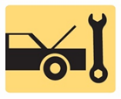 1. Charging system testing and diagnosis and drive belt inspection and adjustment2. AC ripple voltage check, testing AC ripple current, and charging system voltage drop testing3. Alternator output test, minimum alternator output, and alternator removal4. Alternator disassembly, testing the rectifier, and reassembling the alternator5. Remanufactured alternators and alternator installation_____________________________________________________________________________________OBJECTIVES: 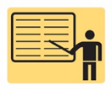 1. Discuss the various methods to test the charging system. 2. Describe how to inspect and adjust the drive belts. 3. Discuss the alternator output test and minimum required output.4. Explain how to remove, disassemble, reassemble, and install an alternator and test its component parts. 5. Describe remanufactured alternators.6. This chapter will help prepare for the ASE Electrical/Electronic Systems (A6) certification test content area “D” (Charging System Diagnosis and repair).____________________________________________________________________________________RESOURCES: (All resources may be found at http://www.jameshalderman.com) Internet access required to hyperlink.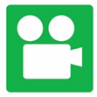 1. Task Sheet: Alternator Disassembly  2. Task Sheet: Alternator Rotor Testing3. Task Sheet: Alternator Stator Testing4. Task Sheet: Alternator Rectifier Bridge Testing5. Task Sheet ASE (A6-D-1) P-1: Charging System Output Test6. Task Sheet: Charging System Diagnosis7. Task Sheet ASE (A6-D-3) P-1: Alternator Drive Belt8. Task Sheet ASE(A6-D-3) P-1, (A6-D-4) P-1: Remove and Install Alternator9. Task Sheet ASE (A6-D-2) P-2: (A6-D-2) P-2: Charging Circuit Voltage Drop10. Chapter PowerPoint 11. Chapter Crossword Puzzle and Word Search 12. Videos: (A6) Electrical/Electronic Systems Videos13. Animations: (A6) Electrical/Electronic Systems Animations____________________________________________________________________________________Automotive Technology 6th EditionChapter 55 – Charging System Diagnosis and ServiceLesson PlanACTIVITIES: 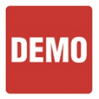 1. Task Sheet: Have students complete Alternator Disassembly Task Sheet  2. Task Sheet: Have students complete Alternator Rotor Testing Task Sheet.3. Task Sheet: Have students complete Alternator Stator Testing Task Sheet.4. Task Sheet: Have students complete Alternator Rectifier Bridge Testing Task Sheet.5. Task Sheet ASE (A6-D-1) P-1: Have students complete Charging System Output Test Task Sheet.6. Task Sheet: Have students complete Charging System Diagnosis Task Sheet.7. Task Sheet ASE (A6-D-3) P-1: Have students complete Alternator Drive Belt Task Sheet.8. Task Sheet ASE(A6-D-3) P-1, (A6-D-4) P-1: Have students complete Remove and Install Alternator Task Sheet.9. Task Sheet ASE (A6-D-2) P-2: (A6-D-2) P-2: Have students complete Charging Circuit Voltage Drop Task Sheet.         _____________________________________________________________________________________ASSIGNMENTS: 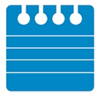 1. Chapter crossword and word search puzzles. 2. Complete end of chapter 10 question quiz. _____________________________________________________________________________________CLASS DISCUSSION: 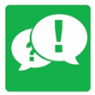 1. Review and group discussion chapter Frequently Asked Questions and Tech Tips sections. 2. Review and group discussion of the five (5) chapter Review Questions._____________________________________________________________________________________NOTES AND EVALUATION: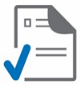 _____________________________________________________________________________________